Жителей Тимашевского района приглашаем оценить качество и доступность финансовых услугДостаточное количество банкоматов и отделений почтовой связи, возможность оплатить банковской картой товары и услуги, открыть вклад через мобильное приложение – все это важная часть комфортной жизни современного человека. У жителей Краснодарского края есть возможность оценить, насколько доступны финансовые продукты и услуги в населенных пунктах региона. Для этого необходимо пройти опрос, подготовленный совместно Южным ГУ Банка России и министерством экономики Краснодарского края.Анкетирование займет не более 5 минут. Участникам предстоит оценить качество и стабильность интернета, указать, какие финансовые услуги сейчас менее доступны, а какими возможно пользоваться активно. Также есть вопросы, касающиеся финансового просвещения.Опрос стартовал 1 июля и продлится до 10 сентября 2021 года. Принять участие в нем могут жители всех регионов Южного и Северо-Кавказского федеральных округов.Пройти опрос можно с компьютера, планшета или мобильного телефона по ссылке https://forms.gle/sQqkvLb6WCorJ1Te8  или со смартфона, сканировав QR-код.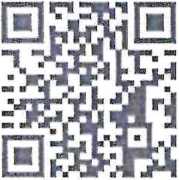 